                             Уважаемые родители! Предлагаем нарисовать муравья вместе с детьми.    Загадка.Он трудяга, не бездельникСтроит целый муравейник,Догадайся же скорейКто строитель? (муравей)Муравей состоит из трёх частей: голова, грудь, туловище.Начинаем рисовать с головы - это небольшой овал с заострённым концом,  2 усиками и глазами.  Маленький овал-первая часть туловища.Большой овал с заострённым концом - вторая часть туловища.Ножки у муравья тонкие, их 6штук.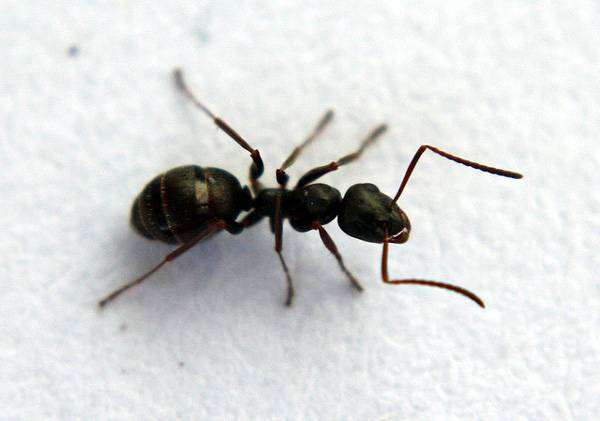 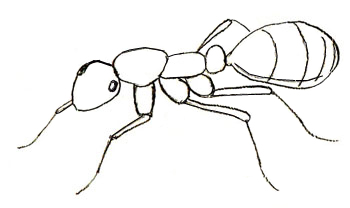 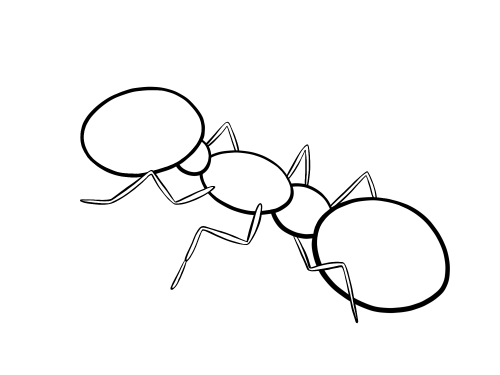 